Our school is a happy family where we encourage each other to shine and be the best that we can be. Our enriching curriculum inspires confident, aspirational pupils to have a love of learning and a passion for serving community. Our Christian values of peace, love and joy create a safe, nurturing space where all are respected, valued and enabled to succeed and flourish in God’s love.Achievement for all in a caring, Christian Community.1. AimsThe aims of relationships and sex education (RSE) at our school are to:Provide a framework in which sensitive discussions can take placePrepare pupils for puberty, and give them an understanding of sexual development and the importance of health and hygieneHelp pupils develop feelings of self-respect, confidence and empathyCreate a positive culture around issues of sexuality and relationshipsTeach pupils the correct vocabulary to describe themselves and their bodiesEnsure effective co-ordination between phases of education which will support the continuity of curriculum experience and provision in matters relating to sex educationThe RSE policy links closely with our PSHE policy.2. Statutory requirementsAs a maintained primary school we must provide relationships education to all pupils as per section 34 of the Children and Social Work Act 2017. However, we do not have to follow the National Curriculum but we are expected to offer all pupils a curriculum that is similar to the National Curriculum. We are not required to provide sex education but we do need to teach the elements of sex education contained in the science curriculum. In teaching RSE, we must have regard to guidance issued by the Secretary of State as outlined in section 403 of the Education Act 1996.At Bosley St Mary’s CE Primary School we teach RSE as set out in this policy.3. Policy developmentThis policy has been developed in consultation with staff, pupils and parents. The consultation and policy development process involved the following steps:1.	Staff/Governor consultation – all school staff and the Stakeholder Committee were given the opportunity to look at the policy and make recommendations2.	Parent/stakeholder consultation – parents and carers have access to the policy via the school website.3.	Pupils – we designed our RSE curriculum to meet the needs of our pupils. 4.	Ratification – once amendments were made, the policy was shared with Governors and ratified.4. DefinitionRSE is about the emotional, social and cultural development of pupils, and involves learning about relationships, sexual health, sexuality, healthy lifestyles, diversity and personal identity. RSE involves a combination of sharing information, and exploring issues and values. RSE is not about the promotion of sexual activity.We teach SRE (sex and relationship education) through the Christopher Winter Programme (CWP). This is the scheme recommended by the PSHE Association. Parents have the right to withdraw their child from SRE but we encourage all parents to discuss this with their child’s class teacher first. 5. CurriculumOur curriculum is set out as per Appendix 1 but we may need to adapt it as and when necessary.We have developed the curriculum in consultation with Governors, pupils and staff, taking into account the age, needs and feelings of pupils. If pupils ask questions outside the scope of this policy, teachers will respond in an appropriate manner so they are fully informed and don’t seek answers online.Primary sex education will focus on:Preparing boys and girls for the changes that adolescence bringsHow a baby is conceived and bornCorrect body part names will be used.For more information about our curriculum, see our curriculum map in Appendix 1.6. Delivery of RSE RSE is taught within the Personal, Social, Health and Economic (PSHE) Education curriculum. Biological aspects of RSE are taught within the Science curriculum, and other aspects are included in Religious Education (RE). Relationships education focuses on teaching the fundamental building blocks and characteristics of positive relationships including:Families and people who care for meCaring friendshipsRespectful relationshipsOnline relationshipsBeing safe, including online safety.The CWP delivers SRE from Reception up to Year Six.In Reception it will focus on families and friendships. From Year 1, children will learn the names of the body parts, the differences between males and females and the ways in which they will develop and grow. Importantly, they will also learn to recognise unsafe and risky situations and to ask for help. The curriculum continues to develop their knowledge and skills as they learn about the physical and emotional changes of puberty and about reproduction. In Year 6 we have added an extra lesson on internet safety and communication in relationships. For more information about our RSE curriculum, see Appendices 1 and 2.These areas of learning are taught within the context of family life taking care to ensure that there is no stigmatisation of children based on their home circumstances (families can include single parent families, LGBT parents, families headed by grandparents, adoptive parents, foster parents/carers amongst other structures) along with reflecting sensitively that some children may have a different structure of support around them (for example: looked after children or young carers).7. Roles and responsibilitiesThe Governing Board will approve the RSE policy, and hold the Headteacher to account for its implementation.The Headteacher is responsible for ensuring that RSE is taught consistently across the school, and for managing requests to withdraw pupils from [non-statutory/non-science] components of RSE (see section 9).Staff are responsible for:Delivering RSE in a sensitive wayModelling positive attitudes to RSEMonitoring progressResponding to the needs of individual pupilsResponding appropriately to pupils whose parents wish them to be withdrawn from the non-statutory/non-science components of RSEStaff do not have the right to opt out of teaching RSE. Staff who have concerns about teaching RSE are encouraged to discuss this with the Headteacher.All teachers will teach RSE at Bosley St Mary’s CE Primary School in phases and the Headteacher will facilitate this as the lead person for RSE. All staff are encouraged to develop a repertoire of flexible, active learning methods. These may include:•	Circle Time•	Working in different group settings•	Problem solving & team challenges•	Setting our own success criteria•	Pupil Voice•	Drama and role playPupils are expected to engage fully in RSE and, when discussing issues related to RSE, treat others with respect and sensitivity.8. SENDRelationships Education, RSE and Health Education (including Drugs Education) must be accessible for all pupils. This is particularly important when planning teaching for pupils with special educational needs and disabilities as they represent a large minority of pupils. High quality teaching that is differentiated and personalised will be the starting point to ensure accessibility. The school will be mindful of the preparing for adulthood outcomes as set out in the SEND code of practice, when preparing these subjects for those with SEND. 9. Parents’ right to withdraw Parents do not have the right to withdraw their children from relationships education. Parents do have the right to withdraw their children from the non-statutory/non-science components of sex education (CWP) within RSE.  Requests for withdrawal should be put in writing using the form found in Appendix 3 of this policy and addressed to the Headteacher. Alternative work will be given to pupils who are withdrawn from sex education. Pupils will have to go into a different class for this session.10. Outside supportThe Headteacher will invite visitors from outside the school, such as school nurses or sexual health professionals, to provide support and training to staff teaching RSE.11. Monitoring arrangementsThe delivery of RSE is monitored by the Headteacher through learning walks and pupil voice discussions. Pupils’ development in RSE is monitored by class teachers as part of our internal assessment systems. This policy will be reviewed by the Headteacher annually. At every review, the policy will be approved by Governing Body.As well as fulfilling their legal obligations, the Headteacher and Governing Body will make sure that:•	All pupils make progress in achieving the expected educational outcomes; •	The subjects are well led, effectively managed and well planned; •	Quality of provision is subject to regular and effective self-evaluation; •	Teachers explore how new pedagogies and technology can be fully utilised to support the subjects;•	Teaching is delivered in ways that are accessible to all pupils with SEND; •	Clear information is provided for parents on the subject content and the right to request that their child is withdrawn; •	The subjects are resourced, staffed and timetabled in a way that ensures that the school can fulfil its legal obligations and•	Safeguarding is a high priority within a balanced curriculum.Foundation governors will also have wider responsibilities in relation to maintaining and developing the religious ethos of the schools. Appendix 1: Curriculum mapsSex and relationships scheme of work: The Christopher Winter Project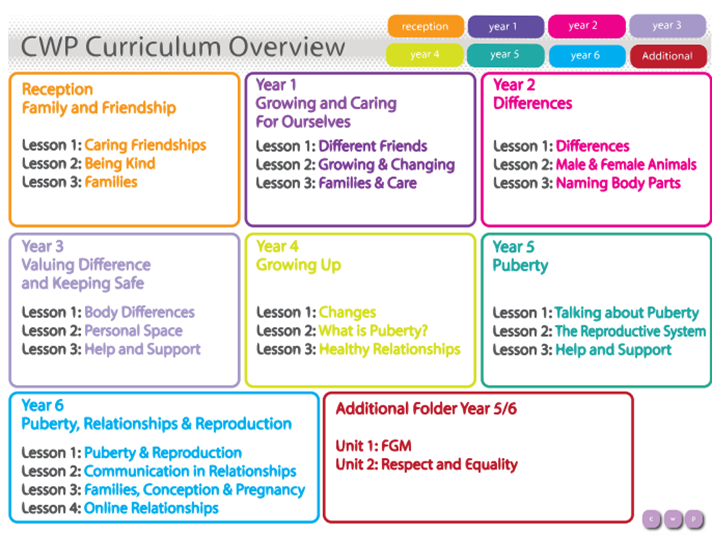 PSHE Long Term PlanAppendix 2: Pupil outcomes by the end of Primary SchoolAppendix 3: Parent form: withdrawal from sex education within RSEAutumn: RelationshipsAutumn: RelationshipsAutumn: RelationshipsSpring: Living in the Wider WorldSpring: Living in the Wider WorldSpring: Living in the Wider WorldSummer: Health and Well-beingSummer: Health and Well-beingSummer: Health and Well-beingFamilies and friendshipsSafe relationshipsRespecting ourselves and othersBelonging to a communityMedia literacy and digital resilienceMoney and workPhysical health and mental wellbeingGrowing and changingKeeping safeKS1Knowledge:1 – Know the roles of different people2 – know how to make friendsKnowledge:1- Know what privacy is and how to keep safe2 – Know how to manage secretsKnowledge:1 – Know how behaviour affects others2 – Know what we have in common and differenceKnowledge:1 – Know what rules are for caring for others and the environment2 – Know what belonging to a group meansKnowledge:1 – Know how to use the internet to communicate safely online2- Know how to use the internet in everyday lifeKnowledge:1 – Know about jobs in the community2 – Know how to look after moneyKnowledge:1 – Know about food, exercise , hygiene and sun safety2 – Know why sleep is important, healthy teeth and asking for helpKnowledge:1 – Know what make you unique. Know how to manage feelings when things go wrong2 – Know body part names and how to manage feelings when moving lassKnowledge:1 Know how rules and age restrictions protect us including online2 – Know how to stay safe in different environmentsLKS2Knowledge:3 – Know what makes a family4 – Know about positive friendships including online Knowledge:3 – Know what personal boundaries are4 – Know how to respond to hurtful behaviour and recognise risks onlineKnowledge:3 – Know the importance of self-respect, courtesy and being polite4 – Know how to respect differences and similaritiesKnowledge:3 – Know the value of rules and laws4 – Know what makes a communityKnowledge:3 – Know how the internet is used4 – Know how data is used and sharedKnowledge:3 – Know about different jobs and skills; set personal goals4 – Know how to make decisions about moneyKnowledge:3 – Know why making healthy choices/habit affect feelings4 – Know how to maintain a balanced lifestyle including dental hygieneKnowledge:3 – Know about strengths and achievements and how to manage setbacks4 - Know about physical and emotional changes during puberty including external genitalia and hygieneKnowledge:3 – Know ri9sks and hazards as well as safety in the local environment4 – Know about medicines, and household productsUKS2Knowledge:5 – Know how to manage friendships and peer influence6 – Know about attraction to others (romantic relationships, civil partnership and marriage)Knowledge:5 – Know about physical contact and how to feel safe6 – Know how to recognise and mange pressure in different situationsKnowledge:5 - Know what prejudice is and how to respond respectfully to a wide range of people6 - Know how to express opinions, respect other people’s point of view and  discuss topical issuesKnowledge:5 – Know how to protect the environment6Know how to challenge discrimination and stereo-types ; valuing diversityKnowledge:5 – Know how information is targeted online6 –Know how to evaluate media sources; sharing thigs onlineKnowledge:5 – Know what influences work choices and identify job interest6 – Know about influences/attitudes to money including financial risksKnowledge:5 – Know about the importance of sleep, sun safety, vaccinations, allergies and immunisations6 – Know what affects mental health and how to take care of itKnow how to manage feelings of loss / bereavement and on line timeKnowledge:5 – Know about individuality, qualities and mental wellbeing6 – Know about human reproduction and managing transitionKnowledge:5 – Know how to keep safe in different situations including: first aid and FGM6 – Know how to keep personal information safe; drug use and the law and drug use and the mediaTopicPupils should knowFamilies and people who care about meThat families are important for children growing up because they can give love, security and stabilityThe characteristics of healthy family life, commitment to each other, including in times of difficulty, protection and care for children and other family members, the importance of spending time together and sharing each other’s livesThat others’ families, either in school or in the wider world, sometimes look different from their family, but that they should respect those differences and know that other children’s families are also characterised by love and careThat stable, caring relationships, which may be of different types, are at the heart of happy families, and are important for children’s security as they grow upThat marriage represents a formal and legally recognised commitment of two people to each other which is intended to be lifelongHow to recognise if family relationships are making them feel unhappy or unsafe, and how to seek help or advice from others if neededCaring friendshipsHow important friendships are in making us feel happy and secure, and how people choose and make friendsThe characteristics of friendships, including mutual respect, truthfulness, trustworthiness, loyalty, kindness, generosity, trust, sharing interests and experiences and support with problems and difficultiesThat healthy friendships are positive and welcoming towards others, and do not make others feel lonely or excludedThat most friendships have ups and downs, and that these can often be worked through so that the friendship is repaired or even strengthened, and that resorting to violence is never rightHow to recognise who to trust and who not to trust, how to judge when a friendship is making them feel unhappy or uncomfortable, managing conflict, how to manage these situations and how to seek help or advice from others, if neededRespectful relationshipsThe importance of respecting others, even when they are very different from them (for example, physically, in character, personality or backgrounds), or make different choices or have different preferences or beliefsPractical steps they can take in a range of different contexts to improve or support respectful relationshipsThe conventions of courtesy and mannersThe importance of self-respect and how this links to their own happinessThat in school and in wider society they can expect to be treated with respect by others, and that in turn they should show due respect to others, including those in positions of authorityAbout different types of bullying (including cyberbullying), the impact of bullying, responsibilities of bystanders (primarily reporting bullying to an adult) and how to get helpWhat a stereotype is, and how stereotypes can be unfair, negative or destructiveThe importance of permission-seeking and giving in relationships with friends, peers and adultsOnline relationshipsThat people sometimes behave differently online, including by pretending to be someone they are notThat the same principles apply to online relationships as to face-to face relationships, including the importance of respect for others online including when we are anonymousThe rules and principles for keeping safe online, how to recognise risks, harmful content and contact, and how to report themHow to critically consider their online friendships and sources of information including awareness of the risks associated with people they have never metHow information and data is shared and used onlineBeing safeWhat sorts of boundaries are appropriate in friendships with peers and others (including in a digital context)About the concept of privacy and the implications of it for both children and adults; including that it is not always right to keep secrets if they relate to being safeThat each person’s body belongs to them, and the differences between appropriate and inappropriate or unsafe physical, and other, contactHow to respond safely and appropriately to adults they may encounter (in all contexts, including online) whom they do not knowHow to recognise and report feelings of being unsafe or feeling bad about any adultHow to ask for advice or help for themselves or others, and to keep trying until they are heardHow to report concerns or abuse, and the vocabulary and confidence needed to do soWhere to get advice e.g. family, school and/or other sourcesTo be completed by parentsTo be completed by parentsTo be completed by parentsTo be completed by parentsName of childClassName of parentDateReason for withdrawing from sex education within relationships and sex educationReason for withdrawing from sex education within relationships and sex educationReason for withdrawing from sex education within relationships and sex educationReason for withdrawing from sex education within relationships and sex educationAny other information you would like the school to considerAny other information you would like the school to considerAny other information you would like the school to considerAny other information you would like the school to considerParent SignatureTo be completed by the schoolTo be completed by the schoolAgreed actions from discussion with parentsHeadteacher Signature